ECO FC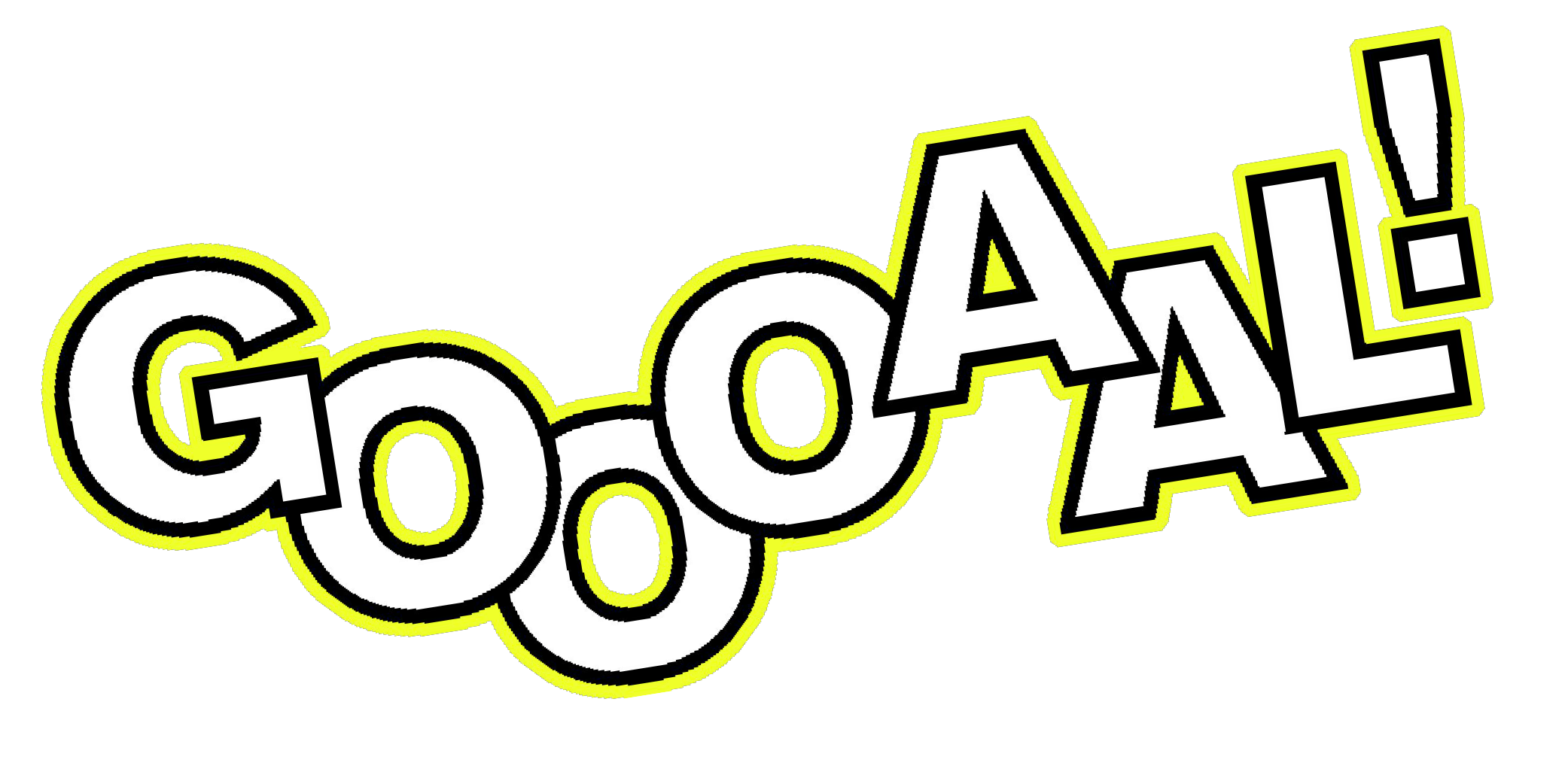 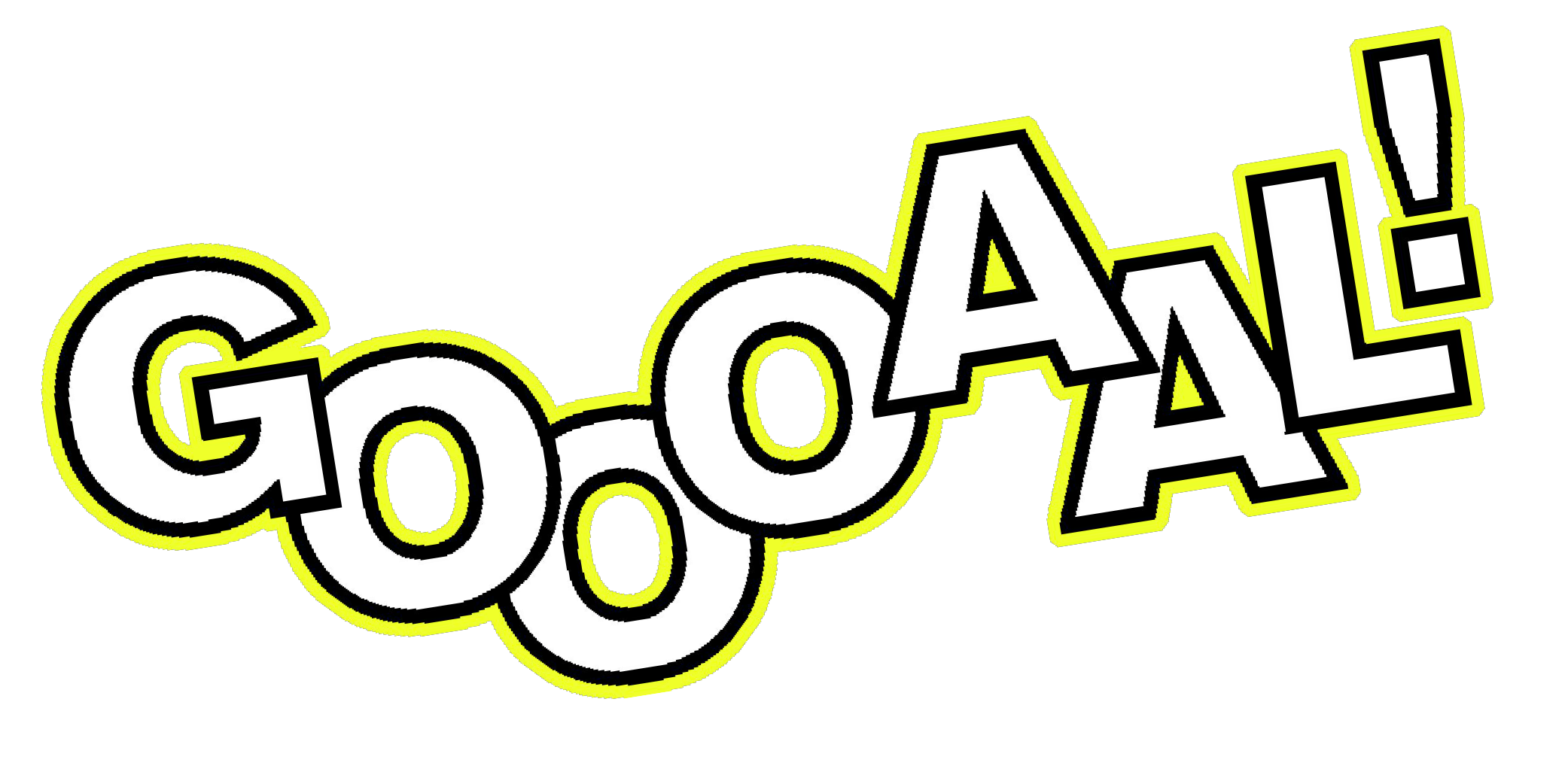 TASKYou are a board member at a football club that wants to be the most sustainable in the world! What actions could you take?Think about:A team name that raises awareness of your sustainable mission.A logo that represents and communicates your commitment.A kit that promotes your idea through messages, colours or sustainable materials.A plan for an ‘eco stadium’ where green solutions are used, or where staff/fans are encouraged to take sustainable actions.A chant for your fans to sing during match days to spread the word of your green mission.Team Name:  	Sustainable Stadium Policies:1.	 	2.	 	3.	 	Fan	Chant:TEAM LOGO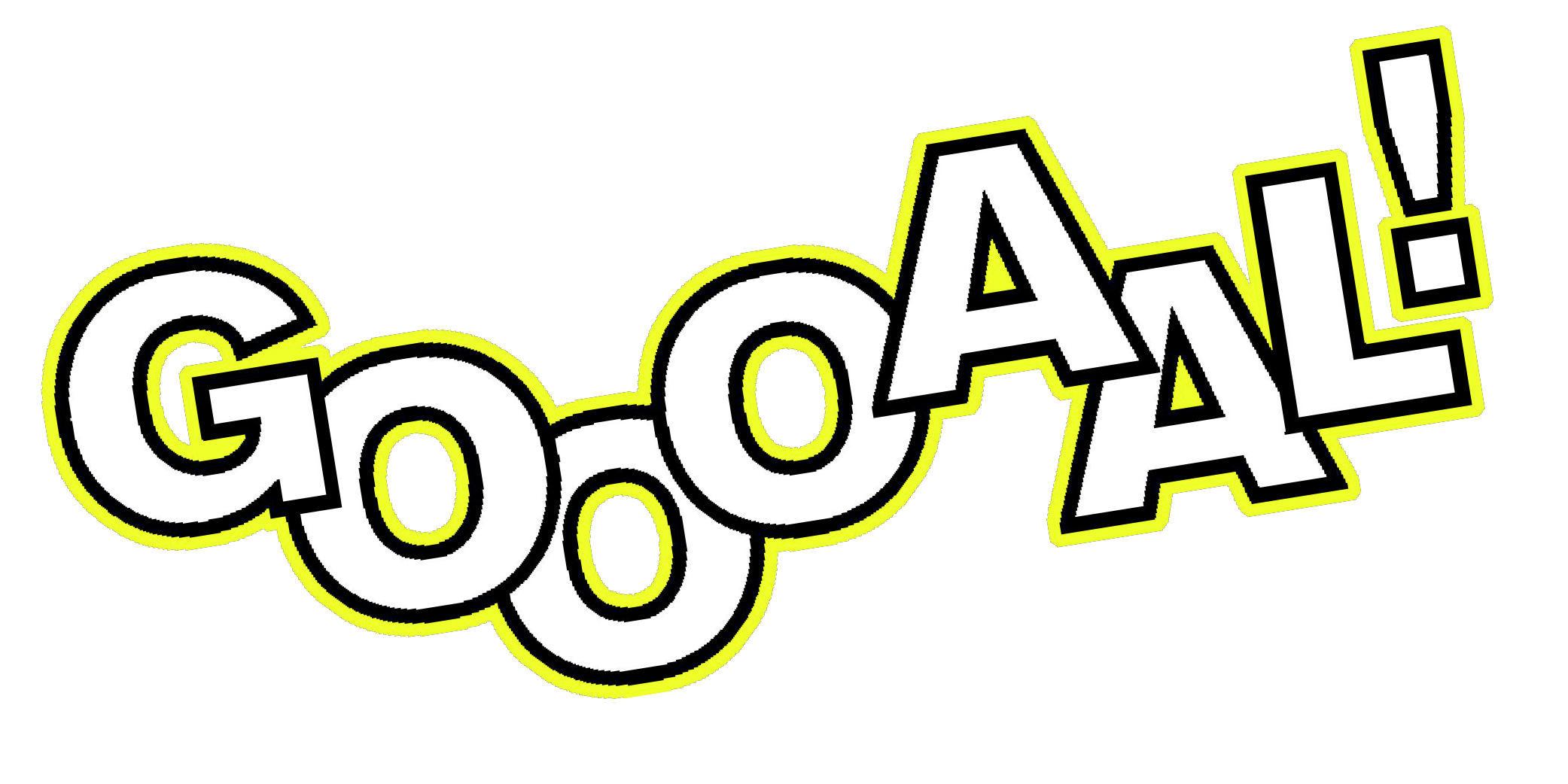 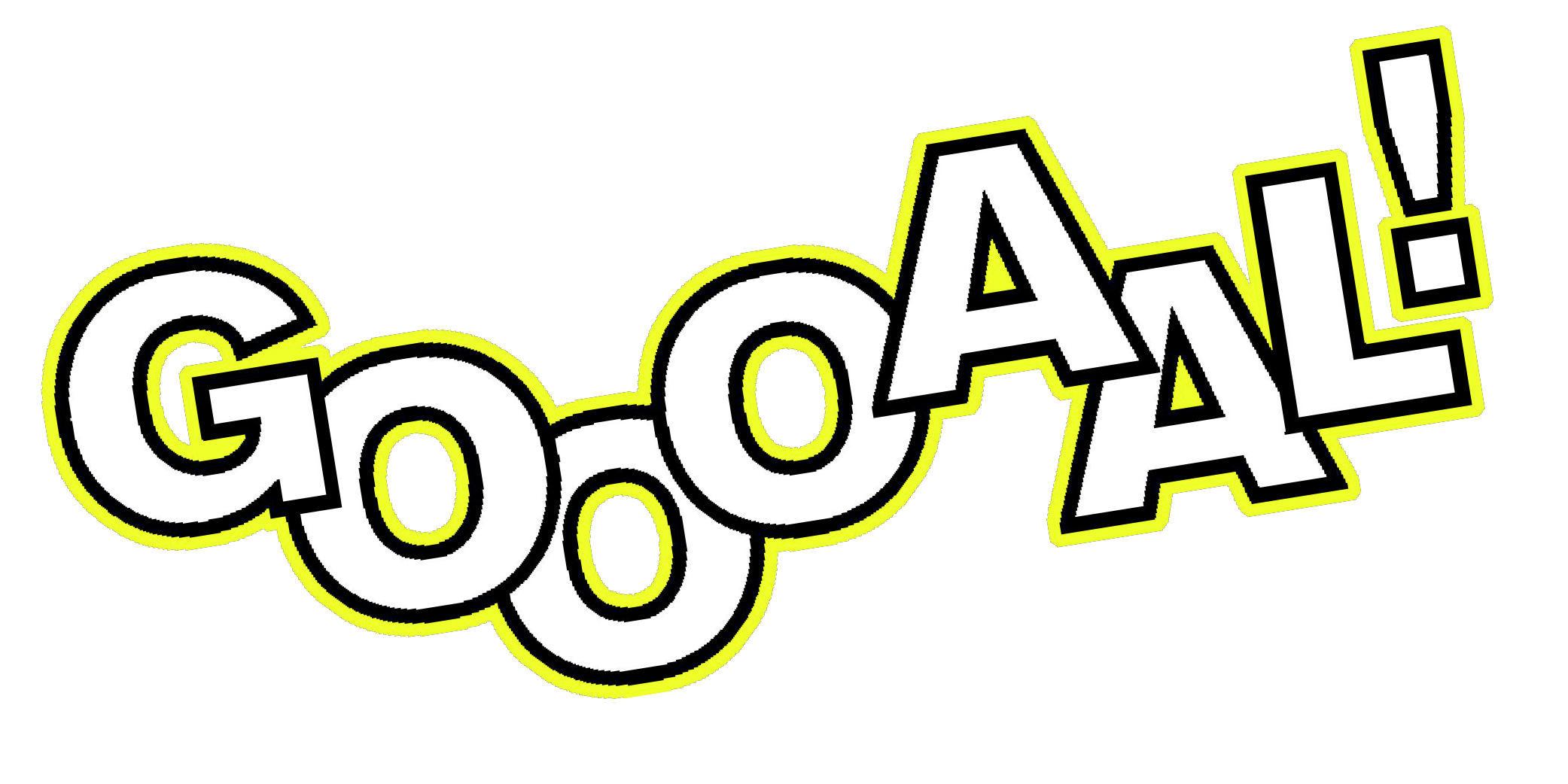 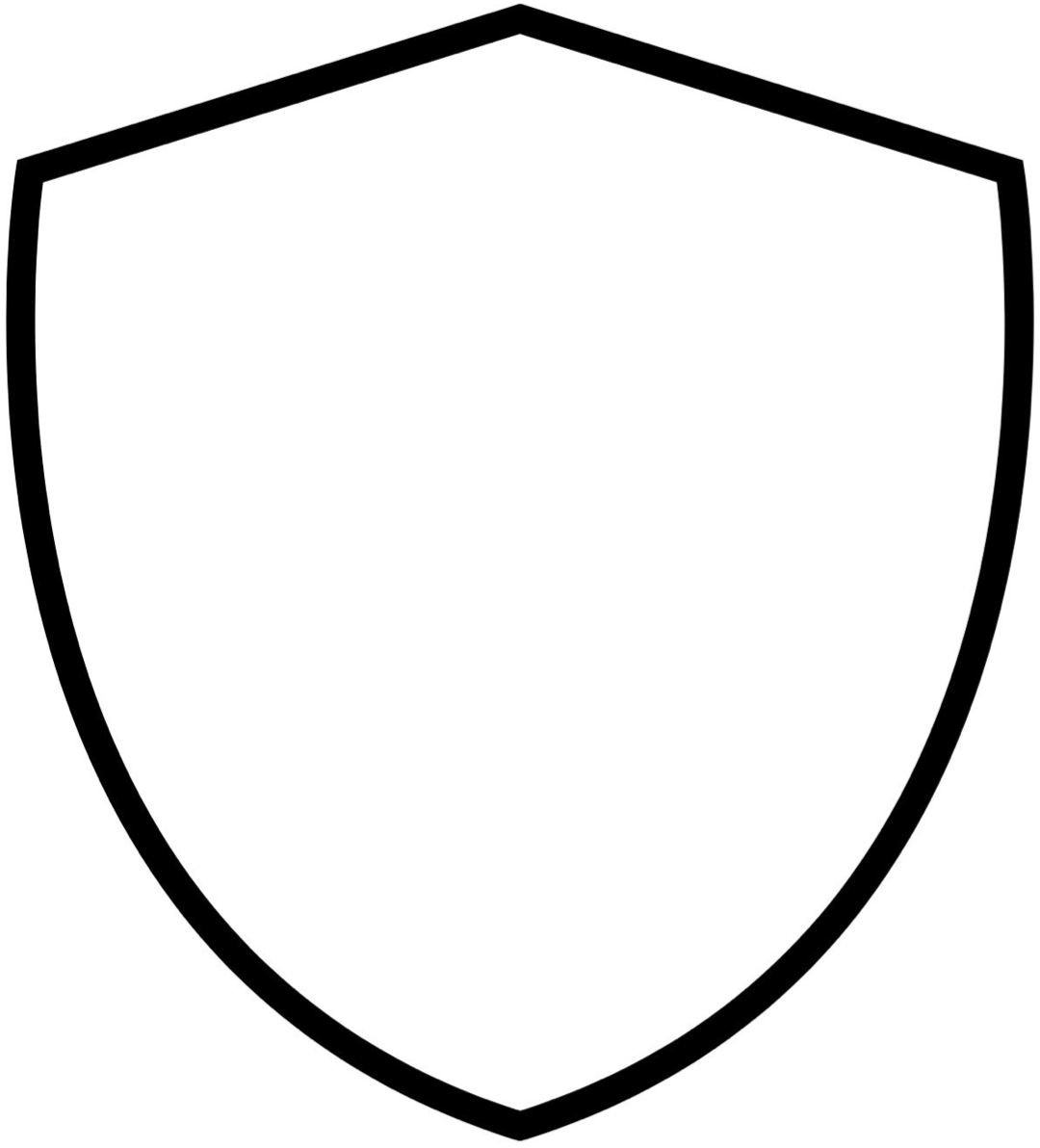 You can score goals for your club by uploading a photo of this activity at svcc.co.ukTEAM KIT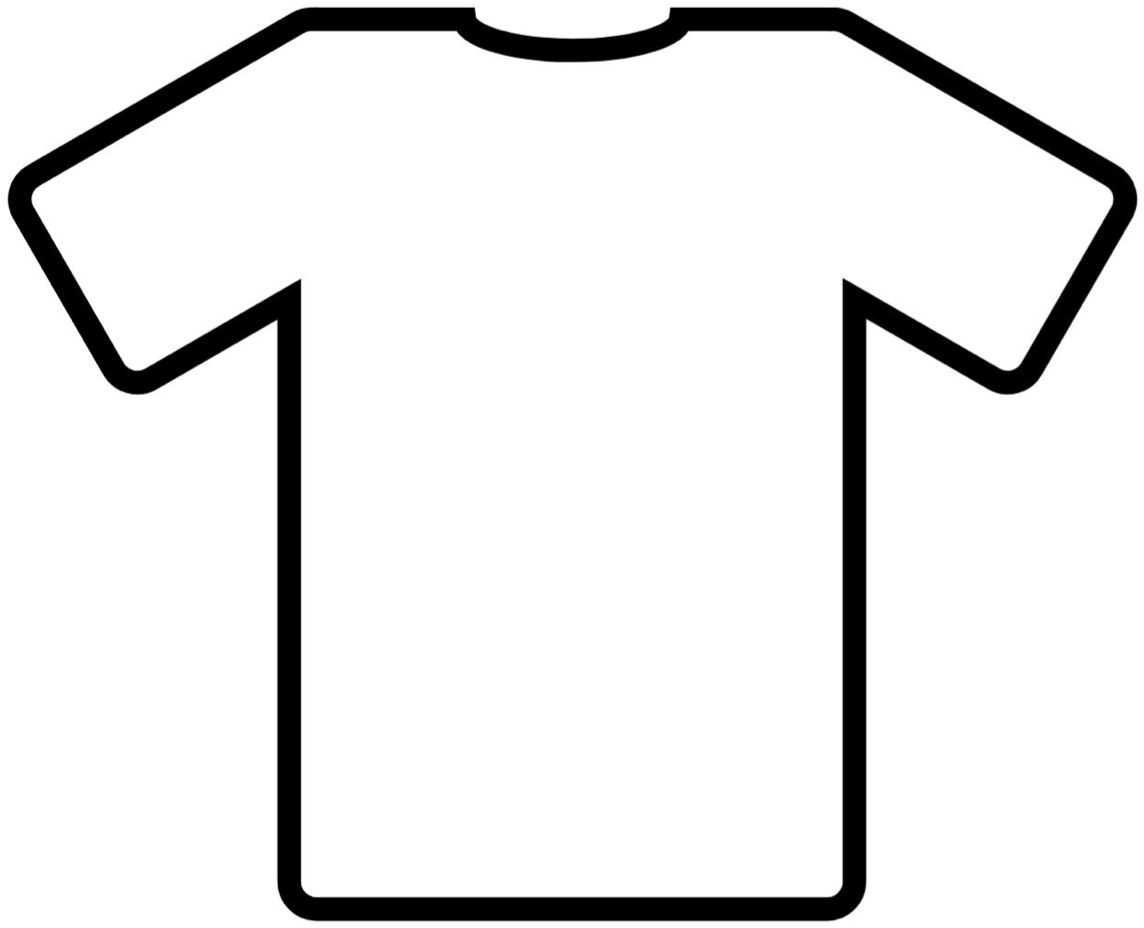 You can score goals for your club by uploading a photo of this activity at svcc.co.uk